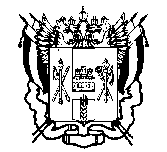 МИНИСТЕРСТВО ОБЩЕГО И ПРОФЕССИОНАЛЬНОГО ОБРАЗОВАНИЯ 
РОСТОВСКОЙ ОБЛАСТИгосударственное казённое общеобразовательное учреждение Ростовской области«Таганрогская специальная школа №1»ПОЛОЖЕНИЕО МЕТОДИЧЕСКОМ ОБЪЕДИНЕНИИУЧИТЕЛЕЙ-ПРЕДМЕТНИКОВГКОУ РО Таганрогской школы № 1Общие положения1.1. Настоящее Положение разработано в соответствии с Федеральным законом «Об образовании в Российской Федерации» от 29.12.2012. № 273-ФЗ на основании Устава ГКОУ РО Таганрогской школы № 1.1.2. Положение о методическом объединении определяет порядок работы МО, его права и обязанности, регламентирует деятельность методических объединений ГКОУ РО Таганрогской школы № 1. 1.3. Методическое объединение является структурным подразделением методической службы школы, осуществляющим проведение учебно-воспитательной, методической, опытно-экспериментальной, коррекционно-развивающей и внеклассной работы.1.4. При наличии в образовательном учреждении более двух учителей, работающих по одной и той же специальности, или более трёх учителей, работающих по одному циклу предметов, создаётся методическое объединение учителей.1.5. При необходимости в ОУ могут быть созданы методические объединения воспитателей и классных руководителей. 1.6. Методические объединения создаются, реорганизуются и ликвидируются директором ОУ по представлению заместителя директора по УВР. 1.7. Количество методических объединений и их численность определяются исходя из необходимости комплексного решения поставленных перед ОУ задач и устанавливаются приказом директора ГКОУ РО Таганрогской школы № 1.1.8. Методические объединения непосредственно подчиняются заместителю директора по УВР.1.9. Методические объединения в своей деятельности соблюдают Конвенцию о правах ребёнка, руководствуются Конституцией и законами Российской Федерации, указами президента РФ, решениями правительства РФ и органами управления образования.1.10. Учебно-воспитательную, методическую и опытно-экспериментальную  работу МО осуществляют на основе настоящего Положения, приказов и директив Министерства Образования РФ и Ростовской области.1.11. По вопросам внутреннего порядка МО руководствуются правилами и нормами охраны труда, ТБ и противопожарной защиты, Уставом школы, правилами внутреннего трудового распорядка и трудовыми договорами.Цели и задачи методического объединения.2.1. Методическое объединение учителей - предметников создается как одна из форм самоуправления в целях:  создания условий для совершенствования методического и профессионального мастерства учителей,  создание соответствующей требованиям ФГОС единой развивающей образовательной среды, побуждающей к самовыражению всех участников образовательного процесса.2.2.  Деятельность МО направлена на выполнение следующих задач:  эффективное использование и развитие профессионального потенциала педагогов, ознакомление с современными педагогическими направлениями и технологиями, освоение и использование наиболее рациональных методов и приемов обучения и воспитания учащихся,  организация взаимопомощи для обеспечения соответствия современным требованиям к обучению, воспитанию и развитию школьников,  объединения творческих инициатив, сплочение и координация усилий по совершенствованию методики преподавания соответствующих учебных дисциплин.III. Основные направления деятельности методического объединения.3.1.  Изучение нормативно-правовой документации и научно-методической литературы по профилю МО. 3.2. Отбор содержания образования и составление адаптированных учебных программ по предметам с учетом вариативности и разноуровневости.3.3. Диагностика затруднений учителей, воспитателей, классных руководителей и выбор форм повышения квалификации на основе анализа потребностей.3.4. Планирование и анализ деятельности по итогам внутришкольного контроля.3.5. Разработка рекомендаций по вопросам содержания, методов и форм организации воспитательно-образовательной деятельности.3.6. Разработка основных направлений и форм активизации познавательной, научно-исследовательской деятельности учащихся во внеучебное время (олимпиады, смотры, предметные недели, аукционы знаний и др.).3.7. Повышения эффективности организации учебно-воспитательной работы на основе анализа образовательной деятельности по предметам.3.8. Разработка, рецензирование, первичная экспертиза учебных программ, методических пособий, технологий и др.3.9. Изучение, обобщение, пропаганда педагогического опыта3.10. Организация диагностики (мониторинга) эффективности деятельности членов МО.3.11. Совершенствование педагогического мастерства учителя, воспитателя, классного руководителя, руководство работой школы молодого педагога, педагогической мастерской, временными творческими коллективами учителей.3.12. Участие в аттестации педагогических работников.3.13. Разработка контрольно-измерительного материала для итогового контроля в переводных классах промежуточной аттестации учащихся.3.14. Организация открытых уроков, занятий, мастер-классов по определенной теме.3.15. Выработка единых требований к оценке результатов освоения программы на основе образовательных стандартов.3.16. Организация коррекционной работы по предметам.IV. Основные функции методического объединения	Основными функциями деятельности МО являются:4.1. Планирование деятельности МО.4.2. Организация и оказание научно-методической поддержки членам МО.4.3. Анализ деятельности МО.V. Права методического объединения	Методическое объединение учителей-предметников имеет право: 5.1.Рекомендовать руководству распределение учебной нагрузки при тарификации.5.2.Выходить с предложениями об установлении надбавок и доплат к должностным  окладам.5.3.Выдвигать предложения об улучшении учебного процесса в школе.5.4.Ставить вопрос о публикации материалов о передовом педагогическом опыте, накопленном в МО.5.5.Выбирать и рекомендовать всему педагогическому коллективу систему промежуточной аттестации обучающихся, критерии оценок.5.6.Ставить вопрос перед администрацией школы о поощрении учителей МО за активное участие в экспериментальной деятельности.5.7.Рекомендовать учителям различные формы повышения квалификации.5.8.Обращаться за консультациями по проблемам учебной деятельности и воспитания учащихся к заместителям директора школы.5.9.Выдвигать от методического объединения учителей для участия в конкурсе «Учитель года» и др.VI. Обязанности учителей методического объединенияКаждый участник методического объединения обязан: 6.1.Участвовать в одном из методических объединений. 6.2. Участвовать в заседаниях МО, практических семинарах и т. д. 6.3. Активно участвовать в разработке открытых мероприятий (уроков, внеклассных занятий по предмету), стремиться к повышению уровня профессионального мастерства;6.4. Каждому участнику МО необходимо знать Закон «Об образовании», требования ФГОС и другие нормативные документы, направление развития методики преподавания предмета, требования к квалификационным категориям, владеть основами самоанализа педагогической деятельности.VII. Организация деятельности МО7.1. Методическое объединение учителей избирает Председателя МО.7.2. План работы рассматривается на заседании МО и утверждается педагогическим советом и директором школы.7.3. За учебный год проводится не менее 4 заседаний, с организацией тематических открытых уроков, внеклассных мероприятий.7.4. Заседания МО учителей оформляются в виде протоколов.7.5. Кворумом для принятия решения является присутствие на заседании МО более половины его членов.7.6.Решения принимаются простым большинством голосов членов МО, присутствующих на заседании. В случае равенства голосов решающим является голос Председателя МО.7.7. Непосредственное руководство деятельностью МО осуществляет его Председатель, который ведёт документацию, заседания МО и координирует всю работу МО.7.8. В конце учебного года Председатель МО анализирует работу объединения, отчитывается о выполненной работе на заседании МО и сдаёт анализ работы МО в электронном виде заместителю директора по УВР.7.9. Исполнение обязанностей Председателя (руководителя) МО осуществляется на основании Приказа директора школы.7.10.Председателю МО за выполнение должностных обязанностей может быть установлена компенсационная выплата в соответствии с Положением об оплате труда.VIII. Документация МО8.1. Положение о МО.8.2. Приказ об открытии МО и назначении руководителя МО.8.3. Производственный план-график работы школы на учебный год.8.4. Анализ работы за прошедший год.8.4. Тема методической работы, цель, приоритетные направления и задачи на             новый учебный год.8.4. План работы МО на текущий учебный год.8.5. Список и данные на педагогов, входящих в МО.8.6. График работы кружков и факультативов.8.7. Протоколы заседаний МО.8.8. Адаптированные рабочие программы по предметам, факультативам.8.9. Календарно-тематическое планирование по предметам.8.10.План и справка о проведении предметной недели.Отчёты о проделанной работе за четверть.Информация об учебно-методическом обеспечении по предмету.Сведения о повышении квалификации.Анализы диагностических и административных контрольных работ.Другая, необходимая для качественного выполнения работы документация.IX. Контроль за деятельностью МОКонтроль деятельности методических объединений осуществляется директором школы, его заместителями по учебно-воспитательной работе в соответствии с планами методической работы школы и внутришкольного контроля, утверждаемыми директором школы.Рассмотрено и одобрено педсоветом                         Протокол № 3 от  02.11.2015Утверждаю:				Приказ № 161 от 02.11.2015________________________  Т.А. Жарова